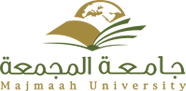 COURSE SYLLABUSCOURSE TITLE: Composition (1) - Writing ParagraphCOURSE CODE: -Eng114Instructor: Dr. Naser AlzaidiyeenWebsite: http://faculty.mu.edu.sa/nalzaidiyeen              Email: n.alzaidiyeen@mu.edu.sa Office no. 5037                                                                  Phone no. 0501882278Office location: Main Office            College/ Institute: College of Science and Humanities in Rumaah A.  COURSE DESCRIPTIONThis course aims at introducing students to basic concepts of paragraph writing,  this covers pre-writing techniques and moves onward to more defined paragraph-related elements including restricted topics; developed topic sentences; well-organized, effective support of the controlling idea; as well as coherence and unity.  A review of appropriate grammatical structures is also provided where necessary.  Two kinds of paragraphs highlighted in this course are the narrative and the descriptive paragraphs..B.  METHOD OF INSTRUCTIONLecture, class discussion, small group discussion and demonstrationC.  COURSE OBJECTIVESObjective 1. Apply their knowledge of the writing process stages;Objective 2. Identify the topic of the paragraph;Objective 3. Add supporting ideas to clarify the main idea;Objective 4. Write a good topic sentence with a controlling idea, and; Objective 5. Write a narrative paragraph and organize ideas using chronological development and adverbial clauses of time and sequence;D.  COURSE LENGTH3 hours per week.E.  TOPICS/UNITS AND DATESF.  TEXTBOOK(S) AND REQUIRED TOOLS OR SUPPLIES1. Ready to Write: A first composition Text. Third Edition By Karen Blanchard and Christine Root.2. Writing English: A Composition Text in English as a Foreign Language, by: Janet Ross & Gladys Doty.3. Guided Writing & Free Writing: A Text in Composition for English as a Second Language, by: Lois RobinsonG.  GRADING POLICY & PLAN1. No make-up exam without official excuses with 7 days.2. Weighting of course components:H. COURSE COMPONANT SPECIFICS & INSTRUCTIONSProcedures pertaining to course components:Component 1. Arriving 10 minutes late to the lecture will be considered absent. Component 2.  This syllabus is tentative and liable.Week numberDateLectures TopicLectures TopicRemarks     Week18/4/1437Orientation weekOrientation weekOrientation weekWeek215/4/1437Unit oneUnit oneUnit oneWeek322/4/1437Unit 2Week429/4/1437Unit 3Unit 3Week56/5/1437Unit 4Unit 4Week613/5/1437Unit 5Unit 5Week720/5/1437Unit 6Week827/5/1437First Mid-term ExamFirst Mid-term ExamFirst Mid-term ExamWeek912/6/1437Unit 7Unit 7Week1019/6/1437Unit 8Unit 8Week1126/6/1437Unit 9Unit 9Week123/7/1437Unit 10Unit 10Week1310/7/1437Unit 10Unit 10Week1417/7/1437Unit 11Unit 11Week1524/7/1437Second mid-term Exam Second mid-term Exam Week162/8/1437review weekreview weekreview weekWeek 179/8/1437final examination startsfinal examination startsfinal examination startsWeek18-----------       final examination endsfinal examination endsfinal examination endsClass PointsGradeWeight 95 – 100 A+590 –< 95A4.7585 – <90B+4.5080 – <85B4.0075 –< 80C+3.5070 – <75C3.0065 – <70D+2.5060 – <65D2.00   <60 F1.00Evaluation toolspointsFirst Mid-term Exam20%Presentation 10%Participation 10%Second mid-term Exam20%Final Examination40%TOTAL100%